BASIC INFORMATION:Complete set of rules available on our website.SETUP:1. Maximum 2 rods.2. The tip of the rod must be behind the waterline.3. Rods must be 90 degrees with the waterline, must face forward not sideways.4. Rods must be placed on Banksticks, rod pod or Bank Angling stand.5. Angler positioned anywhere behind the rods, not next to them.6. The Keepnet Bank stick must be placed inside the water to ensure the whole length of the net is submerged or directly above the water. IMPORTANT: Maximum 25kg per net. Angler must make use of 2nd net or borrow one to avoid penalties or disqualification. RIGS:Bank Angling: Recognised Bank Angling rig like the RV / Rietvlei rig or inline Feeder rig (no cages). One barbless or flattened barb hook per rig. Bait must be on hook and or hooklink / line, no hair rigs or bait bands. No Circle hooks allowed.Carp Specimen fishing: Recognised Carp Specimen rigs only, eg. helicopter rig, safety rig etc. Must use hair rig / no bait directly on hook. No Circle hooks allowed.FEEDING / GROUNDBAIT:Bank Angling: All bait / Groundbait / free offerings must be attached to the rig. No hand feeding, catapults etc allowed. No feeding before start of competition.Carp Specimen fishing: Hand feeding and catapult allowed. No feeding before start of competition.POINTS:Bank Angling: Total weight of all fish caught.Carp Specimen fishing: Combined total weight of 3 heaviest Carp / Koi.UNHOOKING:Fish must remain in the landing net and OFF the ground or alternatively on an unhooking mat or carp cradle.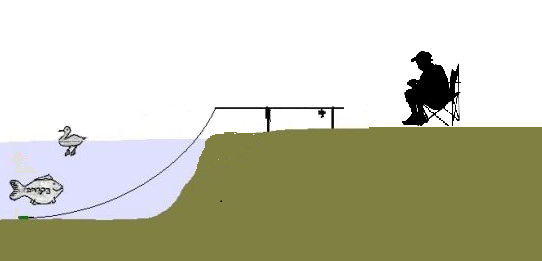 